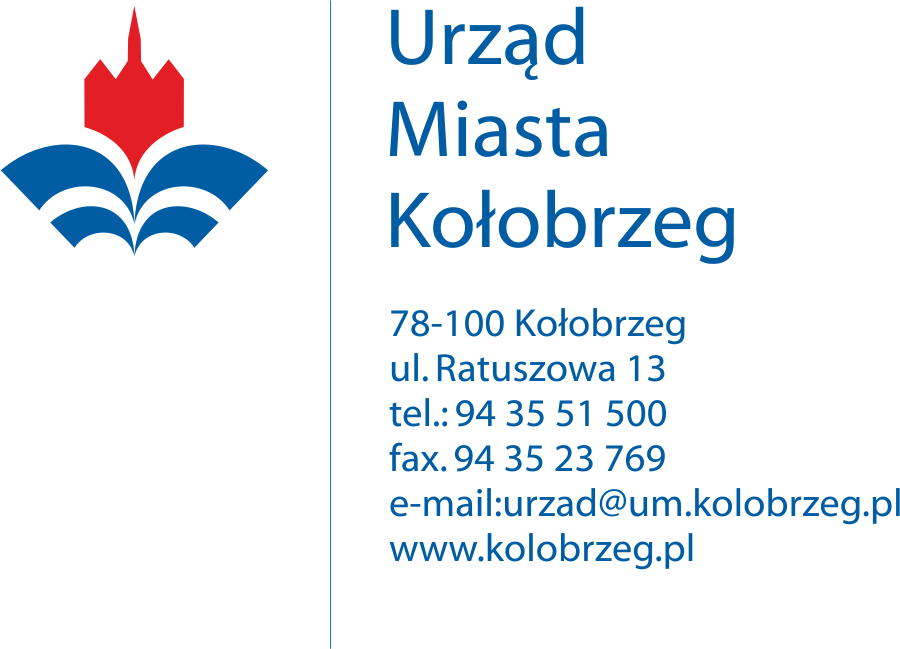 R.0543.27.2017.V						   Kołobrzeg 22.08.2017 r.DEKLARACJA PRZYSTĄPIENIA DO AKCJI „KOŁOBRZEG ZA 50%”Akcja ma na celu zainteresowanie turystów bogatą ofertą Miasta Kołobrzeg. Główna idea polega na obniżeniu o połowę kosztów związanych z: biletami wstępu do różnych atrakcji, cenami noclegów, pozycjami w ofercie gastronomicznej i usługach. Akcja prowadzona jest w terminie 17-19 11.2017 roku. Przyłączenie do akcji jest bezpłatne! W ramach przystąpienia do akcji gwarantujemy umieszczenie oferty na specjalnie przygotowanych  materiałach promocyjnych informujących o akcji: „Kołobrzeg za 50%”, stronie internetowej: www.klimatycznykolobrzeg.pl, aplikacji mobilnej „Klimatyczny Kołobrzeg”. Wypełnienie i podpisanie deklaracji wiąże się z akceptacją regulaminu, który stanowi załącznik.DANE:Nazwa firmy: …………………………………………………………………………………………………………..……Adres obiektu: …………………………………………………………………………………………………………..….Tel: ……………………..……..   E-mail: ………………………….……….  www: ………………………………….….Osoba do kontaktu: ……………………………………………… Tel./email: ………………………………………….. 
OPIS FERTY:  (z użyciem jasnego zwrotu, że oferta jest o 50% tańsza, max. 500 znaków) 
………………………………………………………………………………………………………………………………………………………………………………………………………………………………………………………………………………………………………………………………………………………………………………………………………………………………………………………………………………………………………………………………………………………………………………………………………………………………………………………………………………………………………………………………………………………………………………………………
Kołobrzeg, dnia …………………... 2017 r. 															                ……………………………………..										podpis Jeśli oferujecie Państwo różnego rodzaju usługi (np. osobno nocleg, restauracja, baza zabiegowa) prosimy o osobny opis każdego z oferowanych działów.Zgłoszenia wraz ze zdjęciem oferty/obiektu/logo firmy lub usługi proszę przesyłać na adres: m.derlikiewicz@um.kolobrzeg.pl, dostarczyć osobiście do Miejskiej Informacji Turystycznej mieszczącej się w Ratuszu Miejskim, ul. Armii Krajowej 12 lub wysłać pocztą tradycyjną. Zgłoszenia przyjmujemy do dnia 6 października 2017.